Об утверждении Порядка разработки и утверждения бюджетного                        прогноза сельского поселения Хворостянский сельсоветна долгосрочный период           В соответствии с пунктом 4 статьи 170.1 Бюджетного кодекса Российской Федерации администрация сельского поселения Хворостянский сельсоветПОСТАНОВЛЯЕТ:1. Утвердить Порядок разработки и утверждения бюджетного прогноза сельского поселения Хворостянский сельсовет на долгосрочный период согласно приложению.2.  Контроль  за исполнением настоящего постановления оставляю за собой.Глава администрации сельскогопоселения Хворостянский сельсовет                                   В.Г. КуриловПриложениек постановлению администрации сельского поселенияХворостянский сельсовет№48 от 28.11.2015г.ПОРЯДОКРАЗРАБОТКИ И УТВЕРЖДЕНИЯ БЮДЖЕТНОГО ПРОГНОЗАСЕЛЬСКОГО ПОСЕЛЕНИЯ ХВОРОСТЯНСКИЙ СЕЛЬСОВЕТ НА ДОЛГОСРОЧНЫЙ ПЕРИОД1. Настоящим Порядком устанавливаются механизм разработки и утверждения, период действия, а также требования к составу и содержанию бюджетного прогноза сельского поселения Хворостянский сельсовет на долгосрочный период (далее - Бюджетный прогноз сельского поселения).2. Бюджетный прогноз сельского поселения разрабатывается в целях определения финансовых ресурсов, которые необходимы и могут быть направлены на достижение целей государственной политики, сформулированных в документах стратегического планирования сельского поселения, при условии обеспечения долгосрочной сбалансированности и устойчивости бюджетной системы сельского поселения и повышения эффективности бюджетных расходов.3. Бюджетный прогноз сельского поселения разрабатывается каждые три года на шесть лет на основе прогноза социально-экономического развития сельского поселения на долгосрочный период.4. Разработка Бюджетного прогноза сельского поселения осуществляется администрацией сельского поселения.5. Бюджетный прогноз сельского поселения включает основные подходы к формированию бюджетной политики на долгосрочный период, основные характеристики местного бюджета и консолидированного бюджета сельского поселения, показатели финансового обеспечения муниципальных программ сельского поселения  на период их действия, объем муниципального долга сельского поселения  и составляется по форме согласно приложению.6. В целях формирования проекта Бюджетного прогноза (проекта изменений Бюджетного прогноза) сельского поселения в срок до 15 октября текущего финансового года администрация сельского поселения представляет:                                                                                                 проект прогноза социально-экономического развития сельского поселения на долгосрочный период;паспорта муниципальных программ сельского поселения с учетом изменений указанных паспортов по состоянию на 15 октября текущего финансового года.7. Бюджетный прогноз (изменение Бюджетного прогноза) сельского поселения утверждается постановлением администрации сельского поселения в срок, не превышающий двух месяцев со дня официального опубликования решения Совета депутатов сельского поселения Хворостянский сельсовет о бюджете на очередной финансовый год и плановый период.8. Проект постановления администрации сельского поселения Хворостянский сельсовет об утверждении Бюджетного прогноза (изменений Бюджетного прогноза) сельского поселения готовит администрация сельского поселения в срок до 15 ноября текущего года.9. Бюджетный прогноз сельского поселения может быть изменен с учетом изменения прогноза социально-экономического развития сельского поселения без продления периода его действия.Бюджетный прогноз сельского поселенияХворостянский сельсоветОсновные подходы к формированию бюджетной политики на долгосрочный период: ____________________________________________________________________________________________________________________________________________________________________________________________________________________________________________________________________________________________________________________________________________________________________________________Таблица 1Прогноз основных характеристик бюджетной системы сельского поселения Хворостянский сельсоветТаблица 2Показатели финансового обеспечения муниципальных программ сельского поселения Хворостянский сельсовет          ПОСТАНОВЛЕНИЕ                Администрации сельского поселения              Хворостянский сельсовет            Добринского муниципального района Липецкой области       Российской Федерации          ПОСТАНОВЛЕНИЕ                Администрации сельского поселения              Хворостянский сельсовет            Добринского муниципального района Липецкой области       Российской Федерации          ПОСТАНОВЛЕНИЕ                Администрации сельского поселения              Хворостянский сельсовет            Добринского муниципального района Липецкой области       Российской Федерации          ПОСТАНОВЛЕНИЕ                Администрации сельского поселения              Хворостянский сельсовет            Добринского муниципального района Липецкой области       Российской Федерации                20.11. 2015г.                20.11. 2015г.ж.д.ст. Хворостянка                 №48Приложениек порядку разработки и утверждения бюджетного  прогноза сельского поселения Хворостянский сельсоветна долгосрочный периодПоказателигодгод годгодгод годДоходы - всегов том числе:Налоговые и неналоговые доходыБезвозмездные поступленияРасходы - всегов том числе:межбюджетные трансферты Дефицит (-),  Профицит (+)Муниципальный  долг Доходы - всего в том числе:Налоговые и неналоговые доходыРасходыДефицит (-),  Профицит (+)ДоходыРасходыДефицит (-),  Профицит (+)№п/пНаименование муниципальной программы сельского поселения Хворостянский сельсоветРасходы местного бюджета на финансовое обеспечение реализации муниципальных программ сельского поселенияРасходы местного бюджета на финансовое обеспечение реализации муниципальных программ сельского поселенияРасходы местного бюджета на финансовое обеспечение реализации муниципальных программ сельского поселенияРасходы местного бюджета на финансовое обеспечение реализации муниципальных программ сельского поселенияРасходы местного бюджета на финансовое обеспечение реализации муниципальных программ сельского поселенияРасходы местного бюджета на финансовое обеспечение реализации муниципальных программ сельского поселения№п/пНаименование муниципальной программы сельского поселения Хворостянский сельсоветгодгодгодгодгодгодИТОГО: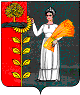 